FORMULÁRIO DE SOLICITAÇÃO DE VAGA DE ACOLHIMENTO (0 A 21 ANOS)As informações com (*) são obrigatórias para a solicitação da vaga.* PERFIL DA SOLICITAÇÃO* PERFIL DA SOLICITAÇÃO* PERFIL DA SOLICITAÇÃO* PERFIL DA SOLICITAÇÃO* PERFIL DA SOLICITAÇÃO   INDIVIDUAL   INDIVIDUAL   GRUPO DE IRMÃOS   GRUPO DE IRMÃOS*Obrigatório preencher formulário para os irmãos*Obrigatório preencher formulário para os irmãos*Obrigatório preencher formulário para os irmãos* ÓRGÃO SOLICITANTE* ÓRGÃO SOLICITANTE* ÓRGÃO SOLICITANTE* ÓRGÃO SOLICITANTE* ÓRGÃO SOLICITANTE  CREAS  CREAS  PODER JUDICIÁRIO  PODER JUDICIÁRIO  PODER JUDICIÁRIO  CONSELHO TUTELAR  CONSELHO TUTELAR  SEAS  SEAS  SEASINFORMAÇÕES PARA RETORNO SOBRE A SOLICITAÇÃOINFORMAÇÕES PARA RETORNO SOBRE A SOLICITAÇÃOINFORMAÇÕES PARA RETORNO SOBRE A SOLICITAÇÃOINFORMAÇÕES PARA RETORNO SOBRE A SOLICITAÇÃOINFORMAÇÕES PARA RETORNO SOBRE A SOLICITAÇÃO*Nome do solicitante:            *Nome do solicitante:            *Nome do solicitante:            *Nome do solicitante:            *Nome do solicitante:            *Telefone do solicitante:       *Telefone do solicitante:       *Telefone do solicitante:       *Telefone do solicitante:       *Telefone do solicitante:       *E-mail do solicitante             *E-mail do solicitante             *E-mail do solicitante             *E-mail do solicitante             *E-mail do solicitante             IDENTIFICAÇÃO DA CRIANÇA OU ADOLESCENTEIDENTIFICAÇÃO DA CRIANÇA OU ADOLESCENTEIDENTIFICAÇÃO DA CRIANÇA OU ADOLESCENTEIDENTIFICAÇÃO DA CRIANÇA OU ADOLESCENTEIDENTIFICAÇÃO DA CRIANÇA OU ADOLESCENTE*Subprefeitura/território de referência da criança ou adolescente*Subprefeitura/território de referência da criança ou adolescente*Subprefeitura/território de referência da criança ou adolescente*Subprefeitura/território de referência da criança ou adolescente*Subprefeitura/território de referência da criança ou adolescenteAricanduvaItaim PaulistaItaim PaulistaItaim PaulistaPirituba/JaraguáButantãItaqueraItaqueraItaqueraSantanaCampo LimpoJabaquaraJabaquaraJabaquaraSanto AmaroCapela do SocorroJaçanã/TremembéJaçanã/TremembéJaçanã/TremembéSão MateusCasa Verde/CachoeirinhaLapaLapaLapaSão MiguelCidade AdemarM’ Boi MirimM’ Boi MirimM’ Boi MirimSapopembaCidade TiradentesMoocaMoocaMoocaSéErmelino MatarazzoParelheirosParelheirosParelheirosVila Maria/ Vila GuilhermeFreguesia do ÓPenhaPenhaPenhaVila MarianaGuaianasesPerusPerusPerusVila PrudenteIpirangaPinheirosPinheirosPinheirosDistrito de referência da criança ou adolescente: Distrito de referência da criança ou adolescente: Distrito de referência da criança ou adolescente: Distrito de referência da criança ou adolescente: Distrito de referência da criança ou adolescente: Endereço de referência da criança/adolescente:  Endereço de referência da criança/adolescente:  Endereço de referência da criança/adolescente:  Endereço de referência da criança/adolescente:  Endereço de referência da criança/adolescente:  *Nome completo da criança/adolescente: *Nome completo da criança/adolescente: *Nome completo da criança/adolescente: *Nome completo da criança/adolescente: *Nome completo da criança/adolescente: Se possuir nome social, preencha:   Se possuir nome social, preencha:   Se possuir nome social, preencha:   Se possuir nome social, preencha:   Se possuir nome social, preencha:   RG:  RG:  RG:  CPF:  CPF:  Certidão de Nascimento: Certidão de Nascimento: Certidão de Nascimento: Certidão de Nascimento: Certidão de Nascimento: Se estrangeiro, informe o RNE:  Se estrangeiro, informe o RNE:  Se estrangeiro, informe o RNE:  Se estrangeiro, informe o No do passaporte: Se estrangeiro, informe o No do passaporte: *Gênero:      Feminino        Masculino  *Gênero:      Feminino        Masculino  *Gênero:      Feminino        Masculino  Identidade de gênero:      Cis        Trans/Travesti Nota: Cis é o indivíduo que se identifica com o sexo biológico com o qual nasceu. Trans é a pessoa que se identifica com um gênero diferente daquele que lhe foi dado no nascimento.Identidade de gênero:      Cis        Trans/Travesti Nota: Cis é o indivíduo que se identifica com o sexo biológico com o qual nasceu. Trans é a pessoa que se identifica com um gênero diferente daquele que lhe foi dado no nascimento.*Data de nascimento    *Data de nascimento    *Data de nascimento    Idade:  Idade:  *Nome da mãe:       *Nome da mãe:       *Nome da mãe:       *Nome da mãe:       *Nome da mãe:       *A criança/adolescente tem algum tipo de deficiência?         SIM         NÃO*A criança/adolescente tem algum tipo de deficiência?         SIM         NÃO*A criança/adolescente tem algum tipo de deficiência?         SIM         NÃO*A criança/adolescente tem algum tipo de deficiência?         SIM         NÃO*A criança/adolescente tem algum tipo de deficiência?         SIM         NÃOSe sim, qual tipo de deficiência? (Inclua informações adicionais no campo ‘’breve relato’’)Se sim, qual tipo de deficiência? (Inclua informações adicionais no campo ‘’breve relato’’)Se sim, qual tipo de deficiência? (Inclua informações adicionais no campo ‘’breve relato’’)Se sim, qual tipo de deficiência? (Inclua informações adicionais no campo ‘’breve relato’’)Se sim, qual tipo de deficiência? (Inclua informações adicionais no campo ‘’breve relato’’)Usa cadeira de rodas ou algum tipo de tecnologia assistiva?    SIM         NÃOUsa cadeira de rodas ou algum tipo de tecnologia assistiva?    SIM         NÃOUsa cadeira de rodas ou algum tipo de tecnologia assistiva?    SIM         NÃOUsa cadeira de rodas ou algum tipo de tecnologia assistiva?    SIM         NÃOUsa cadeira de rodas ou algum tipo de tecnologia assistiva?    SIM         NÃOPossui irmãos já acolhidos?       SIM         NÃOPossui irmãos já acolhidos?       SIM         NÃOPossui irmãos já acolhidos?       SIM         NÃOSe sim, em qual (is) SAICA ou República?  Se sim, em qual (is) SAICA ou República?  Gestante?                                     SIM         NÃOGestante?                                     SIM         NÃOGestante?                                     SIM         NÃOGestante?                                     SIM         NÃOGestante?                                     SIM         NÃOTem filhos acolhidos?                 SIM         NÃOTem filhos acolhidos?                 SIM         NÃOTem filhos acolhidos?                 SIM         NÃOSe sim, em qual SAICA?  Se sim, em qual SAICA?  MOTIVO DO ACOLHIMENTOMOTIVO DO ACOLHIMENTOMOTIVO DO ACOLHIMENTOMOTIVO DO ACOLHIMENTO*Qual é o motivo do acolhimento? (Selecione o principal motivo)*Qual é o motivo do acolhimento? (Selecione o principal motivo)*Qual é o motivo do acolhimento? (Selecione o principal motivo)*Qual é o motivo do acolhimento? (Selecione o principal motivo)Alcoolismo e/ou drogadição de pais ou responsáveisDoença dos pais ou responsáveisDoença dos pais ou responsáveisÓbito dos pais ou responsáveisAlcoolismo e/ou drogadição do cidadãoEgresso da Fundação Casa ou Sistema PrisionalEgresso da Fundação Casa ou Sistema PrisionalPais ou responsáveis em cumprimento de penaConflito familiarEm situação de trabalho infantilEm situação de trabalho infantilProteção da vidaCriança ou adolescente em situação de ruaEstar em situação de abandonoEstar em situação de abandonoViolência físicaViolência sexualViolência psicológicaViolência psicológicaVítima de negligência ou maus tratosDificuldade econômica do cidadãoExploração sexualExploração sexualBreve relato: (inclua informações resumidas sobre o caso)Breve relato: (inclua informações resumidas sobre o caso)Breve relato: (inclua informações resumidas sobre o caso)Breve relato: (inclua informações resumidas sobre o caso)INFORMAÇÕES ADICIONAIS IMPORTANTESINFORMAÇÕES ADICIONAIS IMPORTANTESINFORMAÇÕES ADICIONAIS IMPORTANTESINFORMAÇÕES ADICIONAIS IMPORTANTESJá esteve acolhido?              SIM         NÃO  Já esteve acolhido?              SIM         NÃO  Se sim, em qual SAICA/República? Se sim, em qual SAICA/República? *A criança/adolescente encontra-se ameaçado em algum território?                              SIM         NÃO  *A criança/adolescente encontra-se ameaçado em algum território?                              SIM         NÃO  Se sim, em qual?  Se sim, em qual?  *Há processo na VIJ?           SIM         NÃO  *Há processo na VIJ?           SIM         NÃO  Se sim, qual?  Se sim, qual?  A criança/adolescente utiliza medicações de uso contínuo?                                                                           SIM         NÃO  A criança/adolescente utiliza medicações de uso contínuo?                                                                           SIM         NÃO  Se sim, quais?              Se sim, quais?              A criança/adolescente faz acompanhamento no CAPS?      SIM         NÃO  A criança/adolescente faz acompanhamento no CAPS?      SIM         NÃO  A criança/adolescente faz acompanhamento no CAPS?      SIM         NÃO  A criança/adolescente faz acompanhamento no CAPS?      SIM         NÃO  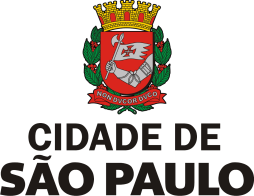 FORMULÁRIO DE DEVOLUTIVA DA SOLICITAÇÃO (Preenchimento exclusivo da Central de Vagas)FORMULÁRIO DE DEVOLUTIVA DA SOLICITAÇÃO (Preenchimento exclusivo da Central de Vagas)NÚMERO DO PROTOCOLO:DATA DE SOLICITAÇÃO:FORMULÁRIO DE DEVOLUTIVA DA SOLICITAÇÃO (Preenchimento exclusivo da Central de Vagas)FORMULÁRIO DE DEVOLUTIVA DA SOLICITAÇÃO (Preenchimento exclusivo da Central de Vagas)NÚMERO DO PROTOCOLO:HORÁRIO DE RECEBIMENTO:STATUSSTATUS DEFERIDO INDEFERIDO INDEFERIDO